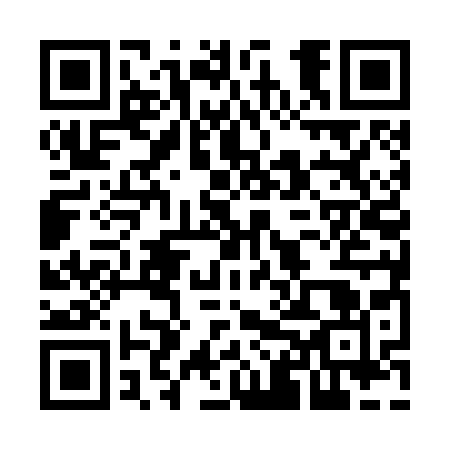 Ramadan times for Cottage Hills, Illinois, USAMon 11 Mar 2024 - Wed 10 Apr 2024High Latitude Method: Angle Based RulePrayer Calculation Method: Islamic Society of North AmericaAsar Calculation Method: ShafiPrayer times provided by https://www.salahtimes.comDateDayFajrSuhurSunriseDhuhrAsrIftarMaghribIsha11Mon6:046:047:171:104:307:047:048:1712Tue6:026:027:151:104:307:057:058:1813Wed6:016:017:141:104:317:067:068:1914Thu5:595:597:121:094:317:077:078:2015Fri5:585:587:111:094:327:087:088:2116Sat5:565:567:091:094:327:097:098:2217Sun5:545:547:081:084:337:107:108:2318Mon5:535:537:061:084:337:117:118:2419Tue5:515:517:041:084:347:127:128:2520Wed5:495:497:031:084:347:137:138:2621Thu5:485:487:011:074:357:147:148:2722Fri5:465:467:001:074:357:157:158:2823Sat5:445:446:581:074:357:167:168:3024Sun5:435:436:571:064:367:177:178:3125Mon5:415:416:551:064:367:187:188:3226Tue5:395:396:531:064:377:197:198:3327Wed5:385:386:521:054:377:207:208:3428Thu5:365:366:501:054:377:217:218:3529Fri5:345:346:491:054:387:227:228:3630Sat5:335:336:471:054:387:237:238:3731Sun5:315:316:461:044:387:247:248:381Mon5:295:296:441:044:397:247:248:392Tue5:285:286:421:044:397:257:258:413Wed5:265:266:411:034:397:267:268:424Thu5:245:246:391:034:407:277:278:435Fri5:225:226:381:034:407:287:288:446Sat5:215:216:361:024:407:297:298:457Sun5:195:196:351:024:417:307:308:468Mon5:175:176:331:024:417:317:318:479Tue5:165:166:321:024:417:327:328:4910Wed5:145:146:301:014:427:337:338:50